Samtykkekompetansevurdering TRINN 1: Opprett situasjon og tiltak.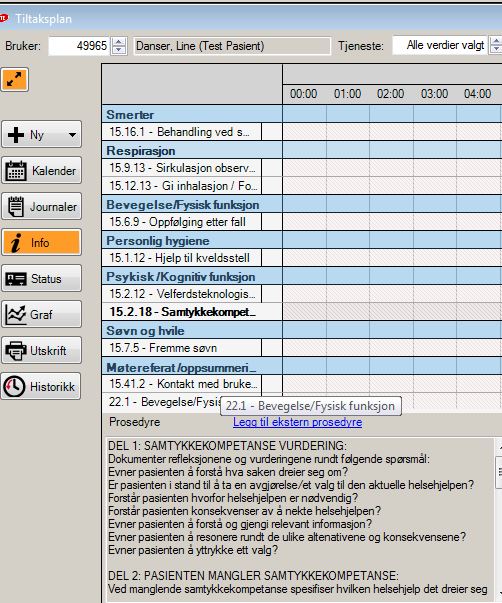 Opprett tiltak og legg til tekstbank i prosedyrefelt: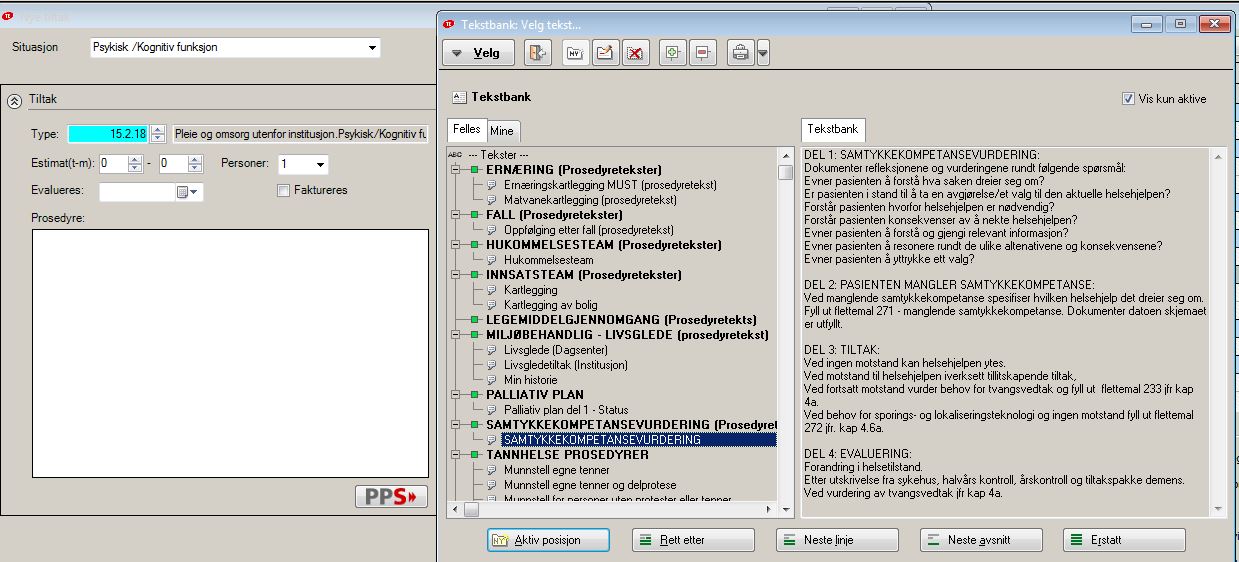 TRINN 2: Dokumentasjon av samtykkekompetansevurdering.Vurderingen av samtykkekompetanse dokumenteres i journal. Ved manglende samtykkekompetanse utfyll også flettemal 271 på brukerkortet.Dokumentasjon i journal 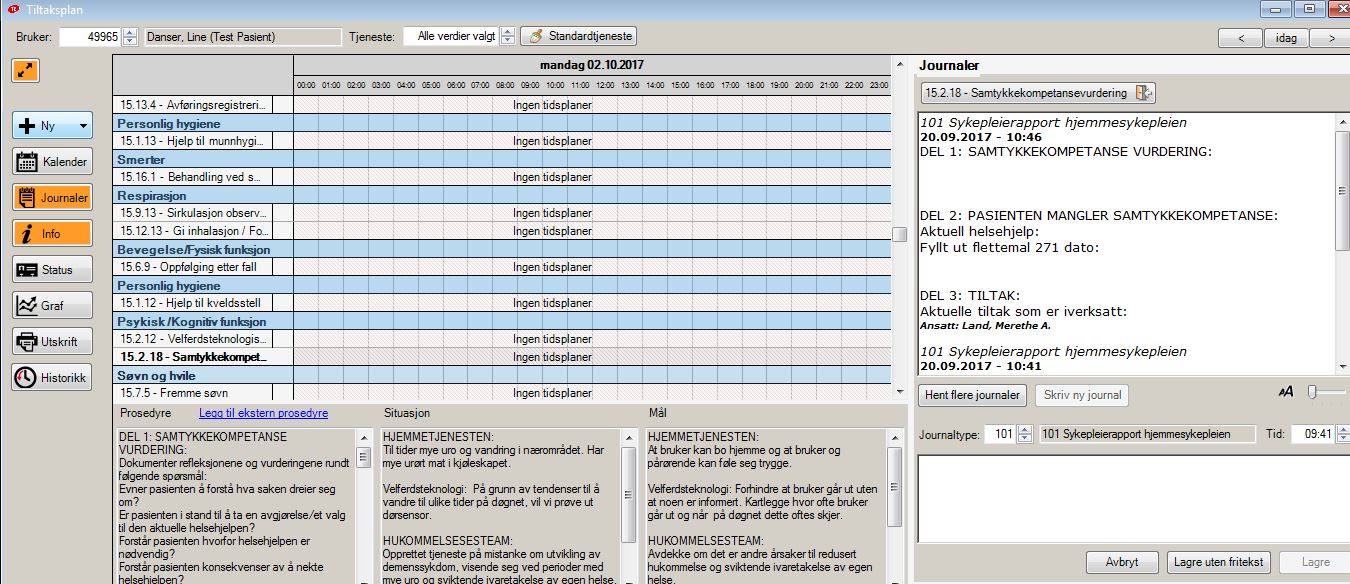 Dokumentasjon ved manglende samtykkekompetanse; velg flettemal 271 på brukerkortet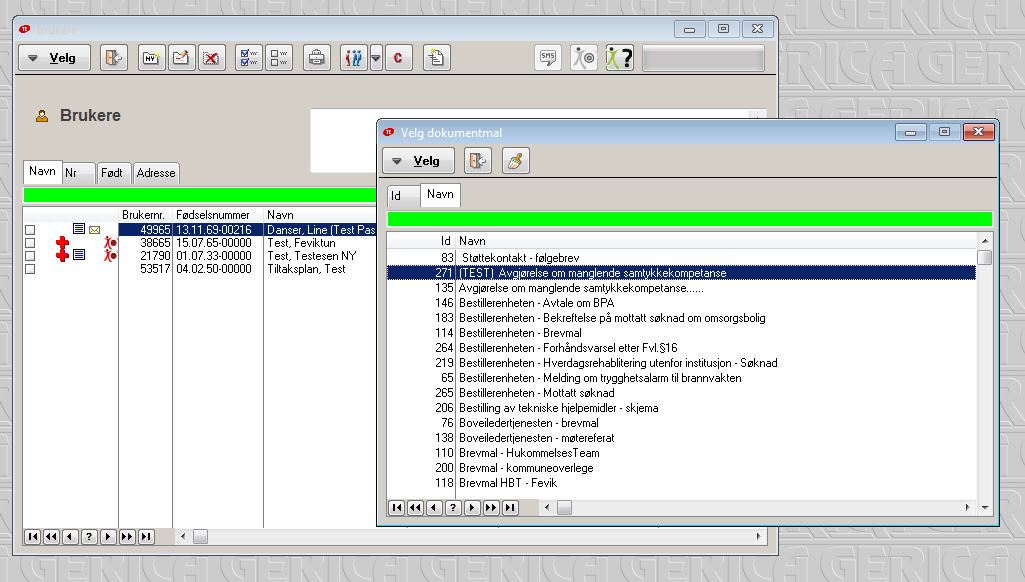 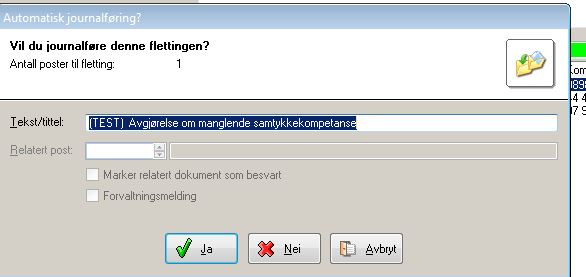 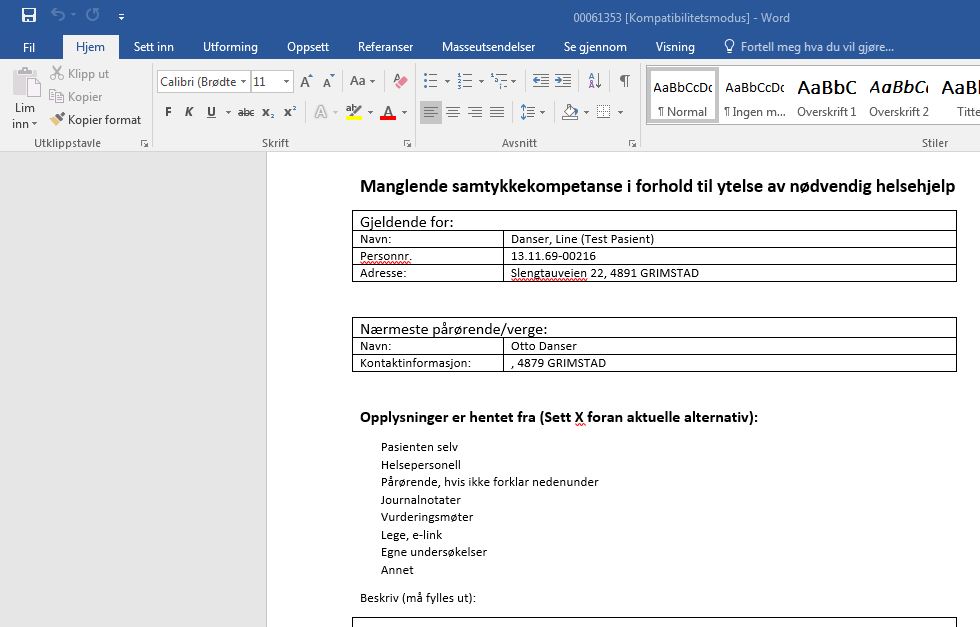 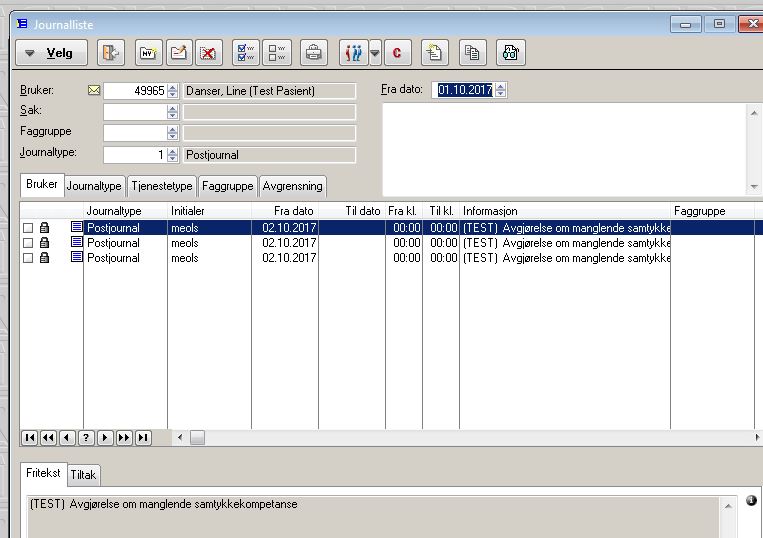 